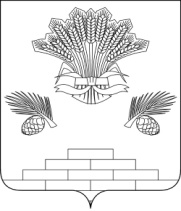 АДМИНИСТРАЦИЯ ЯШКИНСКОГО МУНИЦИПАЛЬНОГО РАЙОНАПОСТАНОВЛЕНИЕот «02» декабря 2019г. № 839-ппгт. ЯшкиноО внесении изменений в постановление администрации Яшкинского муниципального района от 11.07.2018 № 382-п «Об образовании единых избирательных участков для проведения выборов всех уровней и референдумов на территории Яшкинского муниципального района»Руководствуясь Федеральным законом от 12.06.2002 № 67-ФЗ «Об основных гарантиях избирательных прав и права на участие в референдуме граждан Российской Федерации» и статьей 11 Закона Кемеровской области от 30.05.2011 № 54-ОЗ «О выборах в органы местного самоуправления в Кемеровской области», Уставом Яшкинского муниципального района, с учетом местных и иных условий и по согласованию с территориальной избирательной комиссией Яшкинского муниципального района, администрация Яшкинского муниципального района постановляет:1. Внести в постановление администрации Яшкинского муниципального района от 11.07.2018 № 382-п «Об образовании единых избирательных участков для проведения выборов всех уровней и референдумов на территории Яшкинского муниципального района» следующие изменения: 1.1. Абзац 19 приложения к постановлению администрации Яшкинского муниципального района от 11.07.2018 № 382-п изложить в новой редакции:«ИЗБИРАТЕЛЬНЫЙ УЧАСТОК № 1685Власковская библиотека-филиал № 4Адрес: 652035, д. Власково, ул. Новая, д. 10, телефон 3-03-40Численность избирателей 128 человекВ избирательный участок входит населенный пункт д. Власково»;1.2. Абзац 30 приложения к постановлению администрации Яшкинского муниципального района от 11.07.2018 № 382-п изложить в новой редакции:«ИЗБИРАТЕЛЬНЫЙ УЧАСТОК № 1699Корчугановский клуб МБУ РДКАдрес: 652041, д. Корчуганово, ул. Клубная, 5-а, телефон 3-73-73Численность избирателей 139 человекВ избирательный участок входят населенные пункты: д. Каленово, д. Корчуганово, п.ст. Тальменка».2. Обнародовать настоящее постановление в Яшкинской районной газете «Яшкинский вестник».3. Контроль за исполнением настоящего постановления возложить на заместителя главы Яшкинского муниципального района по внутренней политике Т.А. Липовскую.4. Настоящее постановление вступает в силу после его официального опубликования.И.п. главы Яшкинского 	муниципального района 				                   	             Е.М. Курапов